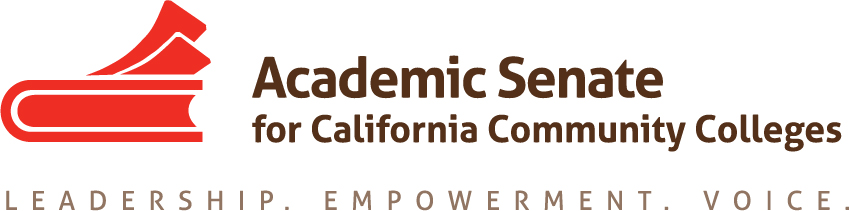 ASCCC PART-TIME COMMITTEEOctober 18th, 2021   @4:00PM – 5:30PMZOOMAGENDACall to Order WelcomeNotetakerAttendance Adoption of the AgendaApproval of Minutes9.21.2021- approved by consensus via emailASCCC InformationASCCC Part-Time CommitteeASCCC 2018 – 2023 Strategic PlanASCCC Part-Time Committee Google DriveRosterRostrumsResolutionsResourcesPriorities/ TasksPart-Time Faculty InstituteASCCC Part-Time Committee Priorities/ TasksCommittee Priorities Committee TasksASCCC Part-Time Faculty InstituteFebruary 10th – 11th, 2022 (virtual)Program DRAFT- by November 3rd ASCCC Executive Committee meetingPlanning event date- TBD, virtual or in personBreakout ideas, general sessions, presentersResource: 2021 Part-Time Faculty Institute PROGRAMASCCC UpdatesASCCC EventsASCCC Fall 2021 Plenary- "Leading Change: Teaching, Learning, and Governance in a Hybrid World"Friday November 5th, 2:30 – 3:45 (virtual) Hot Topics for Part-Time FacultyThe ever-changing nature of higher education in California impacts part-time faculty both directly and indirectly. While our part-time faculty play a significant role in supporting our students in their educational endeavors, many statewide policies and local decisions turn into HOT TOPICS that impact the roles and responsibilities of part-timers, who are often left to deal with the fallout on their own. As the largest employed group at our colleges, it is imperative to learn how ​these colleagues play a significant and unique role in student success and contribute to college morale. Join this session for an engaging conversation about current and ongoing HOT TOPICS and discuss with us how colleges can better support their professional development and bolster their voices on campus… and beyond. Announcements/ UpdatesFuture meeting dates:November 15th 4:00pm – 5:30pm  ZOOM  December 13th 4:00pm – 5:30pm  ZOOMAdjournment Status of Previous Action ItemsIn ProgressCompleted FUTURE AGENDA ITEMS (TBD)*ASCCC State of the System- ASCCC President/Vice President*Legislation update*Data on PT attendance at ASCCC events